04 de diciembre de 2023CIRCULAR EXTERNADirigida a: Bancos Comerciales del EstadoBancos Creados por Leyes EspecialesBancos PrivadosEmpresas Financieras no BancariasOrganizaciones Cooperativas de Ahorro y CréditoAsociaciones Mutualistas de Ahorro y CréditoCaja de AndeCasas de CambioSujetos obligados inscritos al tenor del artículo 15 y sujetos obligados del artículo 15 bis de la ley 8204 Ley Sobre Estupefacientes, Sustancias Psicotrópicas, Drogas de Uso No Autorizado, Actividades Conexas, Legitimación de Capitales y Financiamiento al Terrorismo (APFND), categorizados como Tipo 1Asunto: Capacitación virtual sobre el funcionamiento de los módulos de Solicitud de Documentos, Seguimiento de Hallazgos y Atención de Encuestas, a través del sistema TeamMate.Considerando que: Esta Superintendencia utiliza el sistema TeamMate web para la documentación y desarrollo de sus labores de supervisión.El sistema tiene la opción para que usuarios externos se conecten a través de una dirección web, con el fin de atender solicitudes de información, requerimientos, seguimiento a los planes de acción de los estudios de supervisión, así como la atención de Encuestas.Mediante Circular Externa 2375-2022 del 15 de noviembre del 2022, se solicitó a las entidades la designación de los funcionarios para esta labor.Los usuarios indicados por la entidad deberán ingresar al sistema a través de su firma digital, para lo cual se les asignará el perfil de “Contacto de negocio”. La función de las personas que la Entidad autorice es coordinar con los ejecutivos y encargados de cada área para que atiendan los requerimientos de este Órgano Supervisor, así como velar por el cumplimiento de los plazos establecidos a través del citado sistema. DisponePara otorgar los permisos en el sistema se considerarán los funcionarios asignados en atención a la Circular Externa 2375-2022 antes citada.  En caso requerir realizar alguna modificación, la Entidad deberá llenar la información requerida en el enlace  Contactos de la entidad y remitirla a más tardar el 6 de diciembre de 2023.Si la Entidad requiere confirmar los funcionarios autorizados en esa oportunidad, puede comunicarse con nuestra funcionaria Ángela Fallas Fallas, vía correo electrónico a la dirección: FALLASFA@sugef.fi.crEn caso de realizar cambios deben considerar que se mantiene el número máximo de funcionarios autorizados, por lo que, a los bancos, mutuales, empresas financieras, cooperativas de ahorro y crédito y a Caja de Ande, se les solicita designar de 2 a 4 personas, además del Oficial de Cumplimiento para los temas relacionados con el Cumplimiento de la Ley 8204. Por su parte, a las Casas de Cambio y a las APNFD tipo 1, se les solicita designar 2 personas.Invitar a los funcionarios que autorice cada Entidad, el 14 de diciembre de 2023, de 9:00 a 11:30 am, a la capacitación virtual que se impartirá sobre el funcionamiento de los módulos de seguimiento de hallazgos, solicitud de documentos y atención de encuestas del Sistema TeamMate.Habilitar la fecha y horario abajo dispuestas para realizar la capacitación virtual, para lo cual deberán registrarse por medio del sitio web de la Superintendencia (www.sugef.fi.cr), o bien mediante el siguiente enlace: 6. El formulario para inscribirse en la capacitación se cerrará el 11 de diciembre de 2023.Atentamente,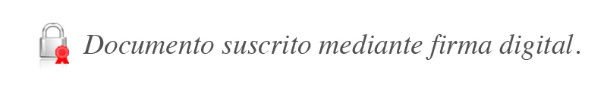 José Armando Fallas MartínezIntendente GeneralJAFM/AAC/CSC/RCS/MEGF/ecm*FechaHorarioEnlace de inscripción único para cada fecha14 de diciembre de 2023De 9:00 a  11:30 a.m. https://bccr.webex.com/weblink/register/re871d798705b78d1f4a57e10caddf32b